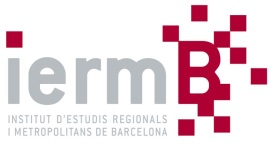 Reunió del Consell de Govern del Consorci Institut d’Estudis Regionals i Metropolitans de Barcelona (IERMB) del dia 15 de setembre de 2022, a les 16:30 hores, a la sala Consolat de Mar de l’Ajuntament de Barcelona.ORDRE DEL DIACONSELL DE GOVERN 3/221.-	 Aprovar, si escau, l’acta de la reunió anterior del Consell de Govern, celebrada el dia 26 de maig de 2022.DESPATX D’OFICIPROPOSTES D’ACORD 2.-	 Aprovar inicialment, si escau, el Pressupost per a l’exercici 2023, les seves bases d’execució i la relació de llocs de treball.Aprovar inicialment, si escau, el Pressupost per a l’exercici 2023, les seves bases d’execució i la relació de llocs de treball. El resum per capítols és el següent:Publicar  aquest acord al Butlletí Oficial de la Província de Barcelona (BOPB) i sotmetre’l a informació pública durant un termini de quinze dies hàbils, a comptar des de l’endemà al de la seva publicació al BOPB, per a què qualsevol persona interessada pugui examinar-lo i presentar al·legacions; tenir-lo per aprovat definitivament si durant el citat termini d’informació publica no s’han presentat  al·legacions; donar trasllat a l’Àrea Metropolitana de Barcelona (AMB) en cas que aquest pressupost esdevingui aprovat definitivament, per a que integri el pressupost de l’IERMB  en el Pressupost General 2023 de l’AMB, entitat d’adscripció del Consorci.INFORMACIÓ3.-	 Informar sobre el Pla d'Activitats: pla de treball 2022 i estratègia de recerca 20-23.Informar sobre l’estat de desenvolupament del Pla de treball 2022 del Consorci i sobre la seva projecció futura, emmarcat dins de l’acord per a l’estratègia 2020-2023 de l’entitat.4.-	 Informar sobre l’estat de comptes del Pressupost i del Pla de Tresoreria per al primer semestre de l’exercici 2022. Informar sobre l’estat de comptes del Pressupost 2022 del Consorci i sobre el seu Pla de Tresoreria, a data 30 de juny de 2022.TORN OBERT DE PARAULESReunió de la Comissió Executiva del Consorci Institut d’Estudis Regionals i Metropolitans de Barcelona (IERMB) del dia 15 de setembre de 2022, a les 16:35 hores, a la sala Consolat de Mar de l’Ajuntament de Barcelona.ORDRE DEL DIACOMISSIÓ EXECUTIVA 2/221.-	 Aprovar, si escau, l’acta de la reunió anterior de la Comissió Executiva, celebrada el dia 23 de març de 2022.DESPATX D’OFICIPROPOSTES D’ACORD 2.-	 Aprovar, si escau, el Pla d’Igualtat 2022-2026 del Consorci.Aprovar el Pla d’Igualtat del Consorci, per al període 2022-2026, amb l’informe de diagnòstic i l’informe d’auditoria retributiva requerits, segons estableix el Reial decret llei 6/2019, d'1 de març, de mesures urgents per a garantir la igualtat de tracte i d'oportunitats entre dones i homes en el treball i en l'ocupació.A partir d’aquest acord, s’implementaran els recursos i el mecanisme de seguiment i avaluació necessaris per a garantir l’aplicació correcta del pla.3.-	 Aprovar, si escau, el Pla de formació 2022 del Consorci.Aprovar el Pla de formació del Consorci, per al període 2022-2023, amb la definició de les línies estratègiques bàsiques i la projecció de les activitats formatives prioritàries en relació a les característiques i necessitats de la plantilla, emmarcat dins de l’acord per a l’estratègia 2020-2023 de l’entitat.A partir d’aquest acord, s’implementaran els recursos i el mecanisme de seguiment i avaluació necessaris per a garantir l’aplicació correcta del pla.4.-	 Aprovar, si escau, el Pla d’Integritat Pública i Mesures antifrau del Consorci.Aprovar el Pla d’Integritat Pública i Mesures antifrau del Consorci, amb la definició de les línies estratègiques i els criteris a seguir per prevenir i resoldre els conflictes d’interessos que es puguin produir en el desenvolupament de l’activitat de l’entitat, segons estableix el Reglament (UE) 2021/241 del Parlament Europeu i del Consell, de 12 de febrer de 2021, per a la bona gestió financera del Mecanisme de Recuperació i Resiliència.A partir d’aquest acord, s’implementaran els recursos i el mecanisme de seguiment i avaluació necessaris per a garantir l’aplicació correcta del pla.INFORMACIÓ5.-	 Informar sobre el Pla d'Activitats: pla de treball 2022 i estratègia de recerca 20-23.Informar sobre l’estat de desenvolupament del Pla de treball 2022 del Consorci i sobre la seva projecció futura, emmarcat dins de l’acord per a l’estratègia 2020-2023 de l’entitat.6.-	 Informar sobre l’estat de comptes del Pressupost i del Pla de Tresoreria per al primer semestre de l’exercici 2022. Informar sobre l’estat de comptes del Pressupost 2022 del Consorci i sobre el seu Pla de Tresoreria, a data 30 de juny de 2022.TORN OBERT DE PARAULESPREVISIÓ ESTAT D'INGRESSOS:PREVISIÓ ESTAT D'INGRESSOS:Capítol   DescripcióPressupost 3Taxes, preus públics i altres ingressos611.394,984Transferències corrents 3.006.944,165Ingressos patrimonials30,00TOTAL PREVISIÓ ESTAT D'INGRESSOSTOTAL PREVISIÓ ESTAT D'INGRESSOS3.618.369,14PREVISIÓ ESTAT DE DESPESES: Programa: 462.00PREVISIÓ ESTAT DE DESPESES: Programa: 462.00Capítol   DescripcióPressupost 1Despeses de Personal2.735.231,452Despeses corrents de béns i serveis856.207,693Despeses financeres430,006Inversions reals26.500,00TOTAL PREVISIÓ ESTAT DE DESPESESTOTAL PREVISIÓ ESTAT DE DESPESES3.618.369,14